                                                 Data design management                                                      Sumanpreet kaur                                             Reference number: 0353513ER-Diagram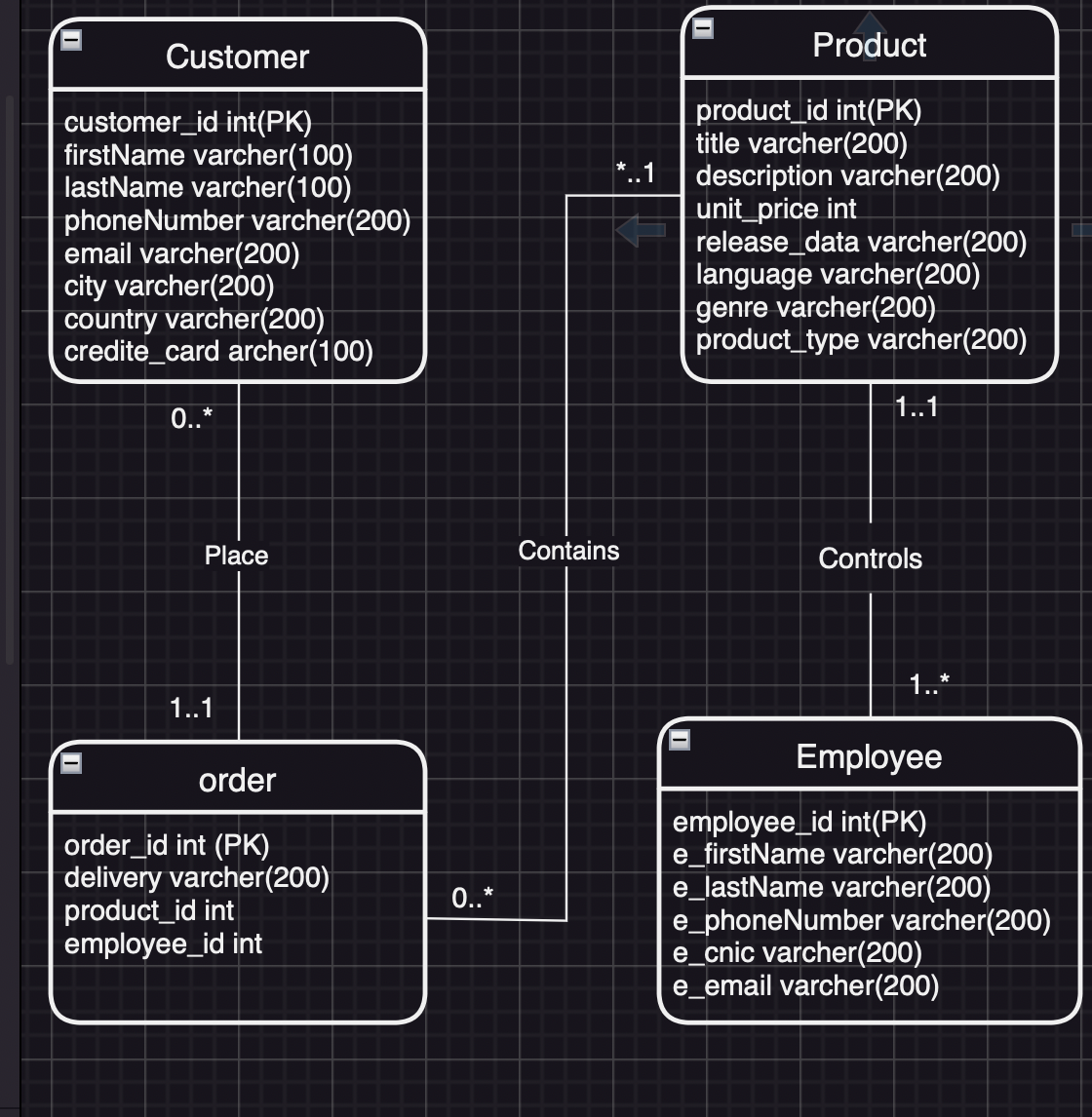 SQL script:Create table Employee(employee_id int PRIMARY KEY,employee_firstNamevarchar(100),employee_lastNamevarchar(100),employee_phonevarchar(100),employee_cnicvarchar(100))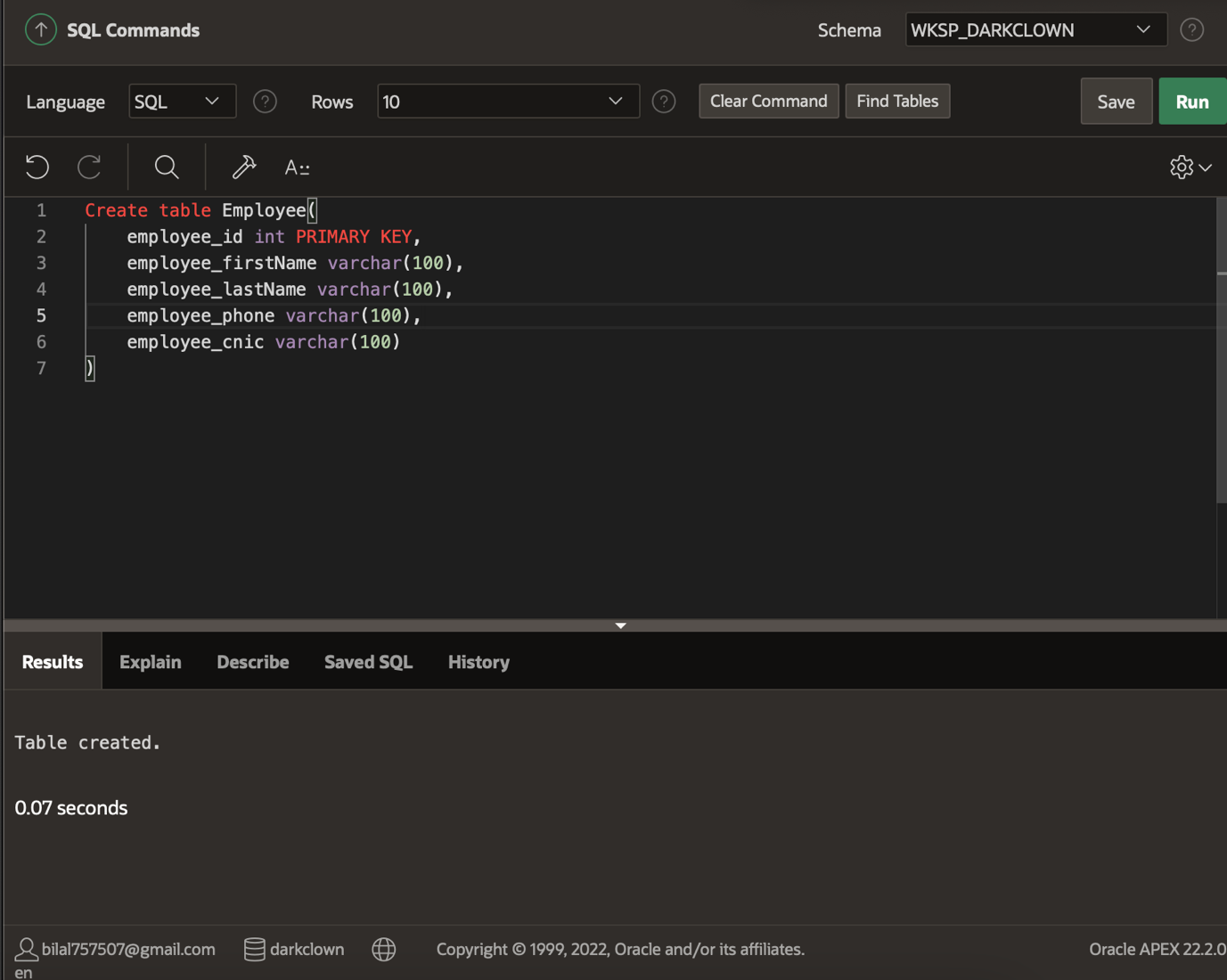 Create table Customer(    customer_id int PRIMARY KEY,    firstName varchar(100),    lastName varchar(100),    phoneNumber varchar(100),    email varchar(100),    country varchar(100),    credite_card varchar(100))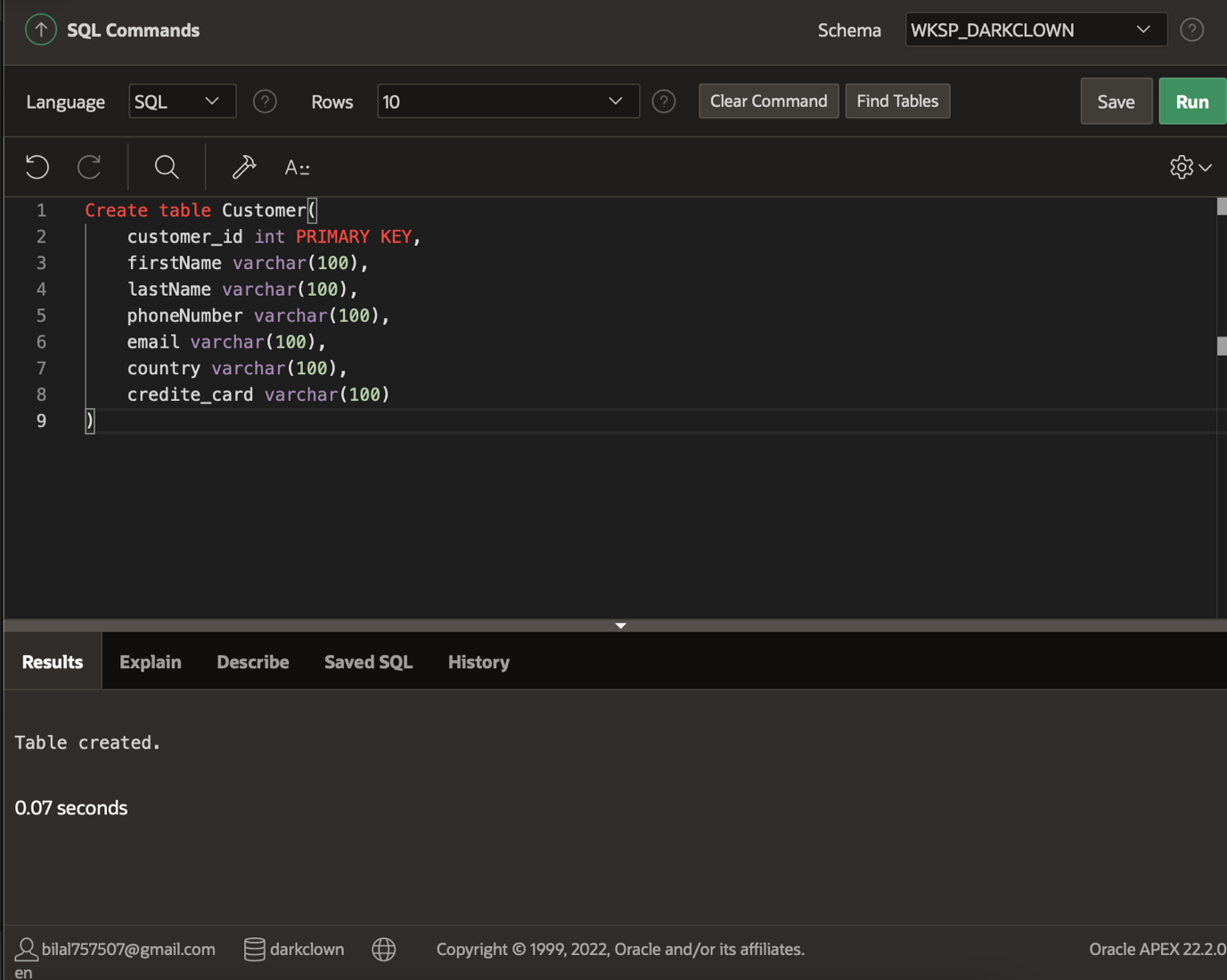 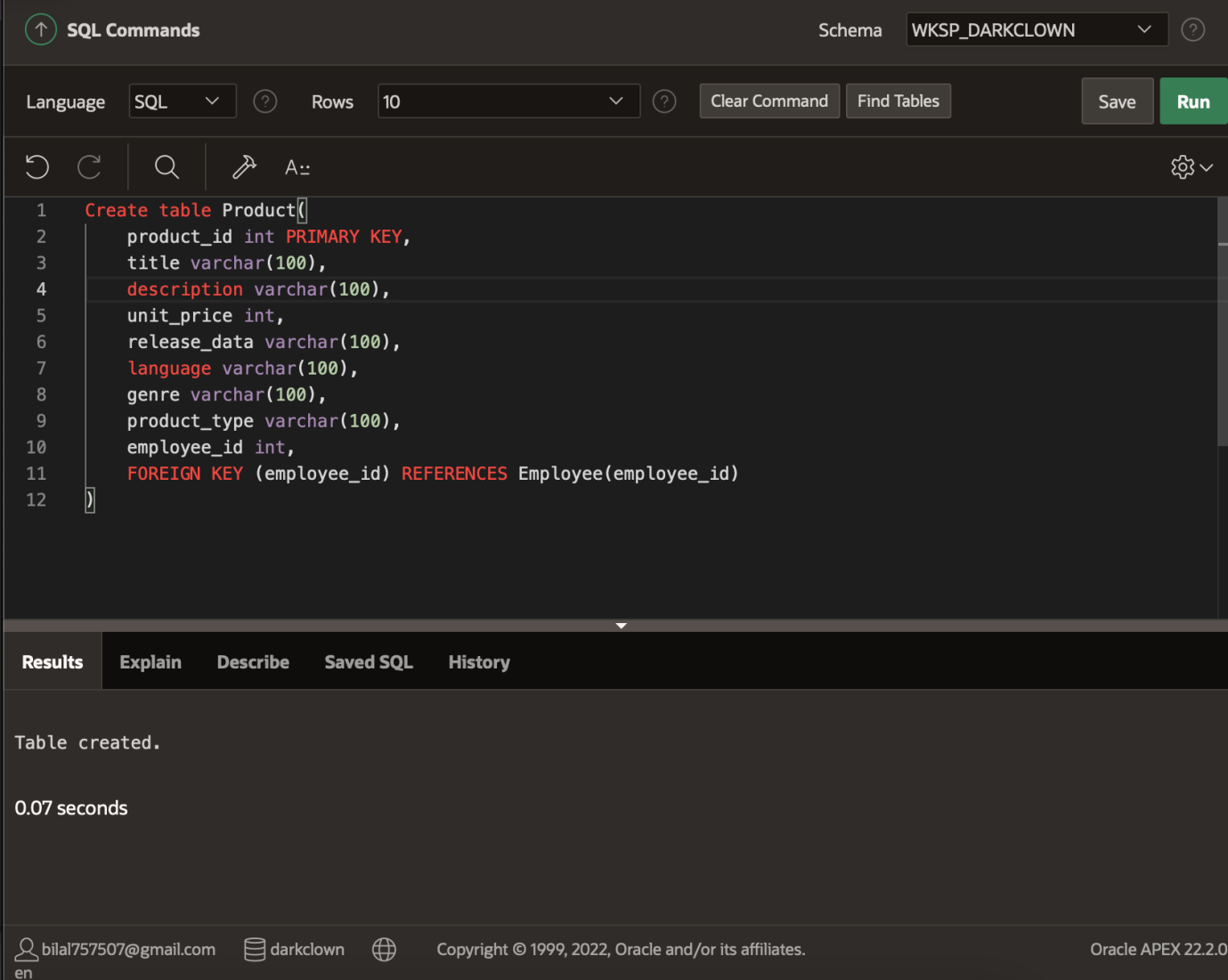 Create table Product(    product_id int PRIMARY KEY,    title varchar(100),    description varchar(100),    unit_price int,    release_data varchar(100),    language varchar(100),    genre varchar(100),    product_type varchar(100),    employee_id int,    FOREIGN KEY (employee_id) REFERENCES Employee(employee_id))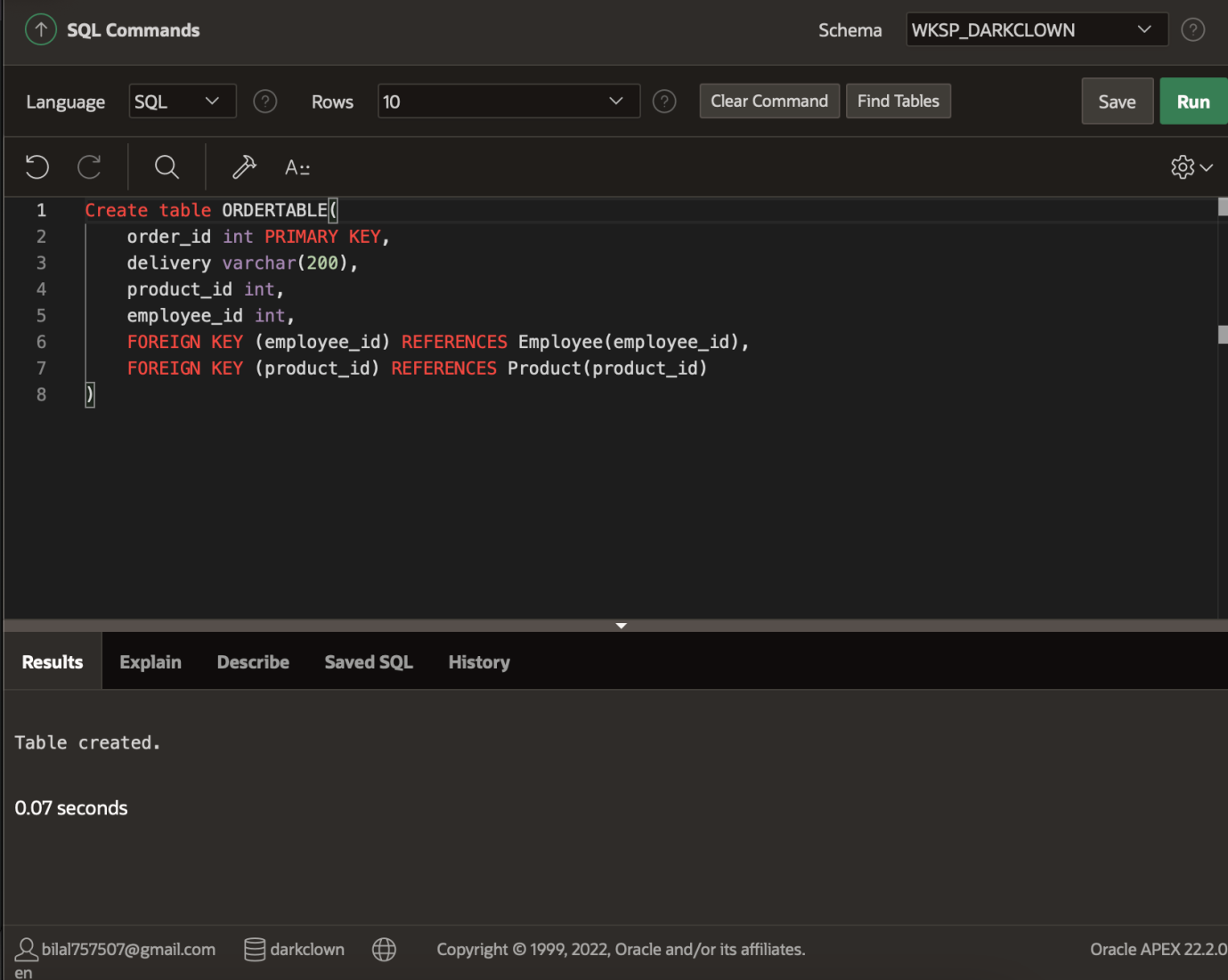 Create table ORDERTABLE(    order_id int PRIMARY KEY,    delivery varchar(200),    product_id int,    employee_id int,    FOREIGN KEY (employee_id) REFERENCES Employee(employee_id),    FOREIGN KEY (product_id) REFERENCES Product(product_id))Insert Atleast 5 row in the table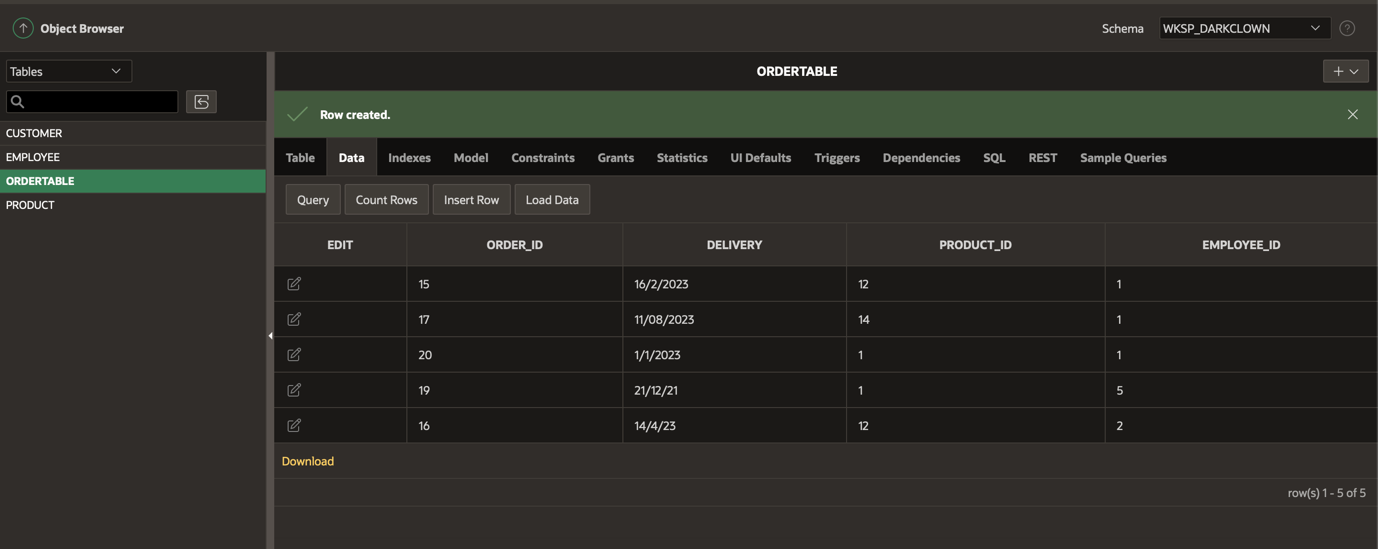 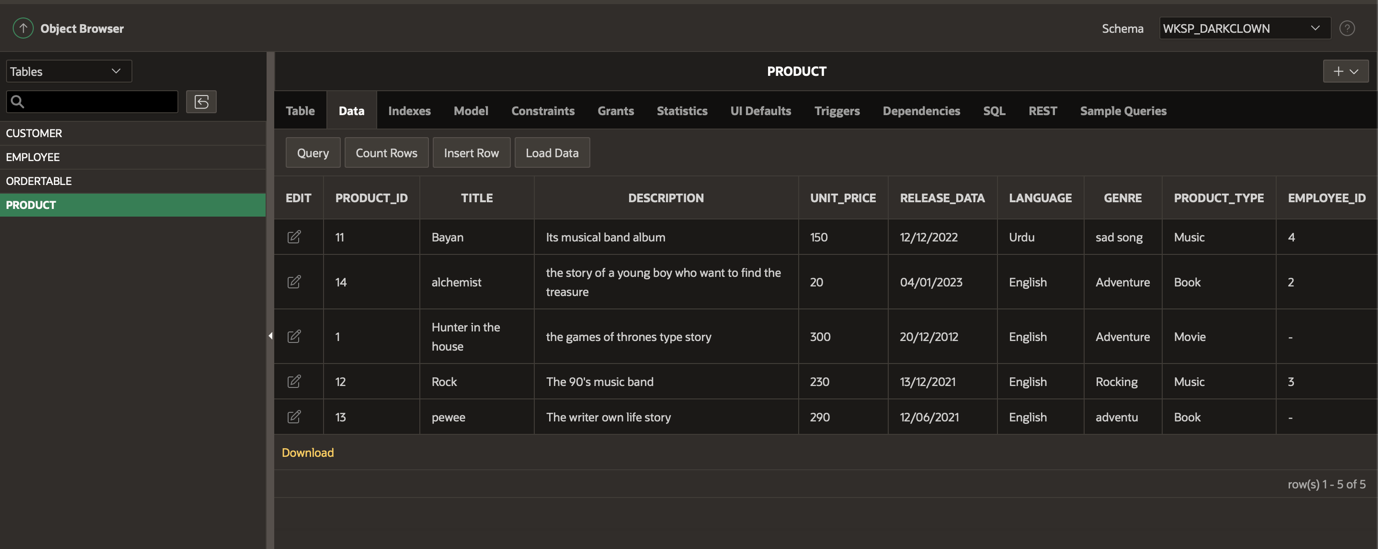 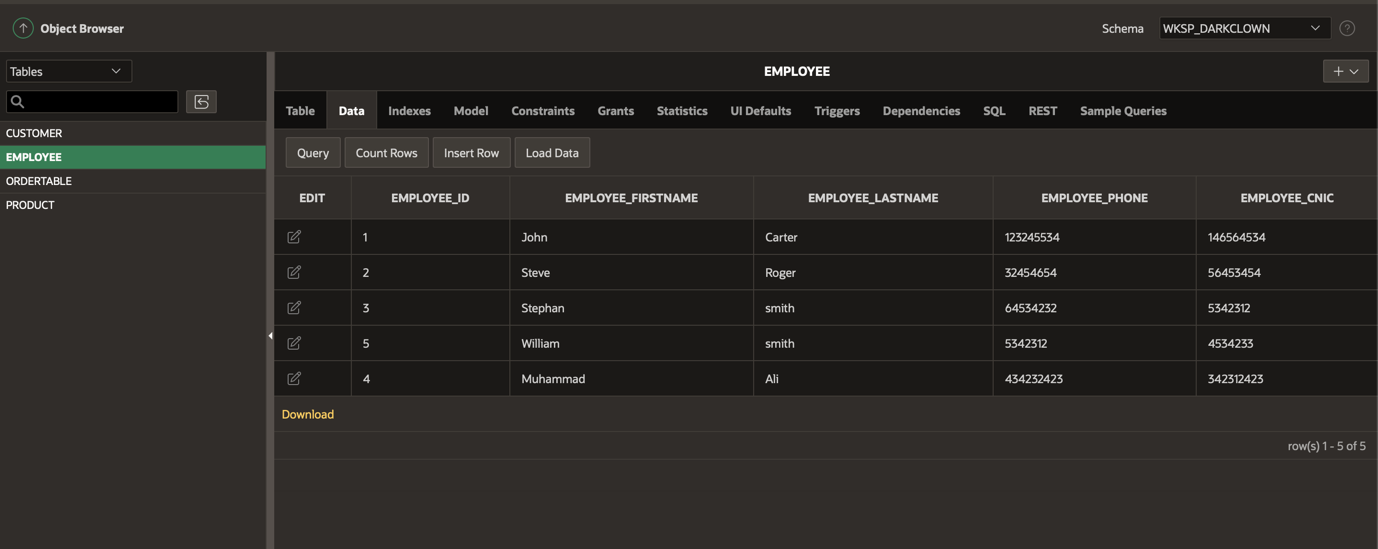 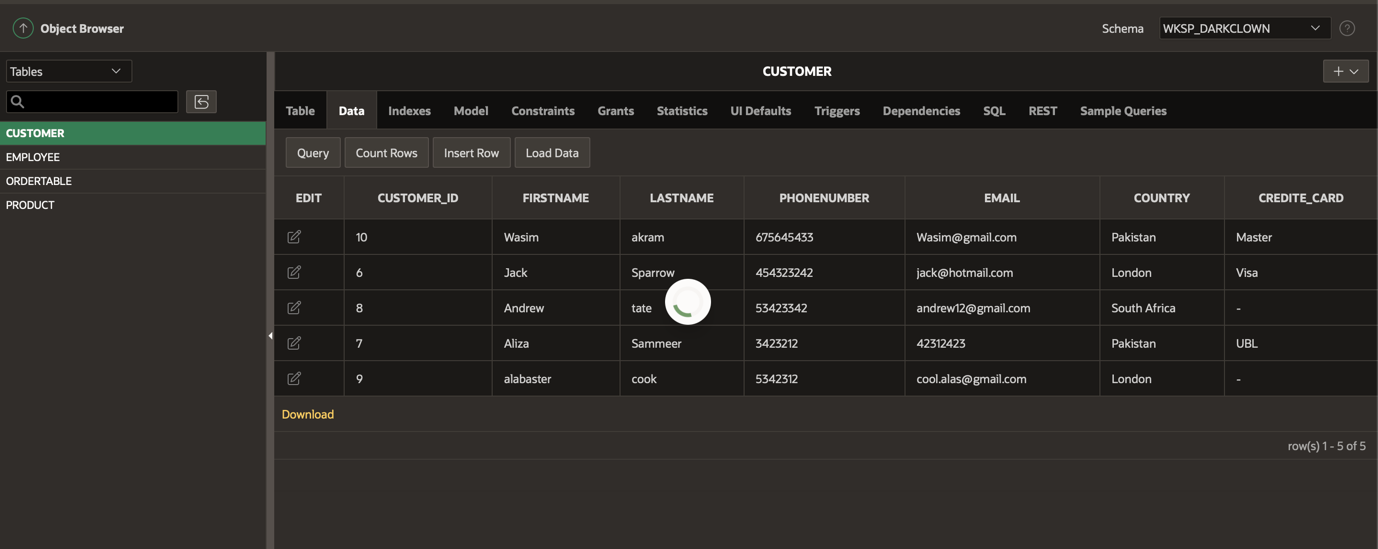 Sql queries:Select * from Customer where city=="London";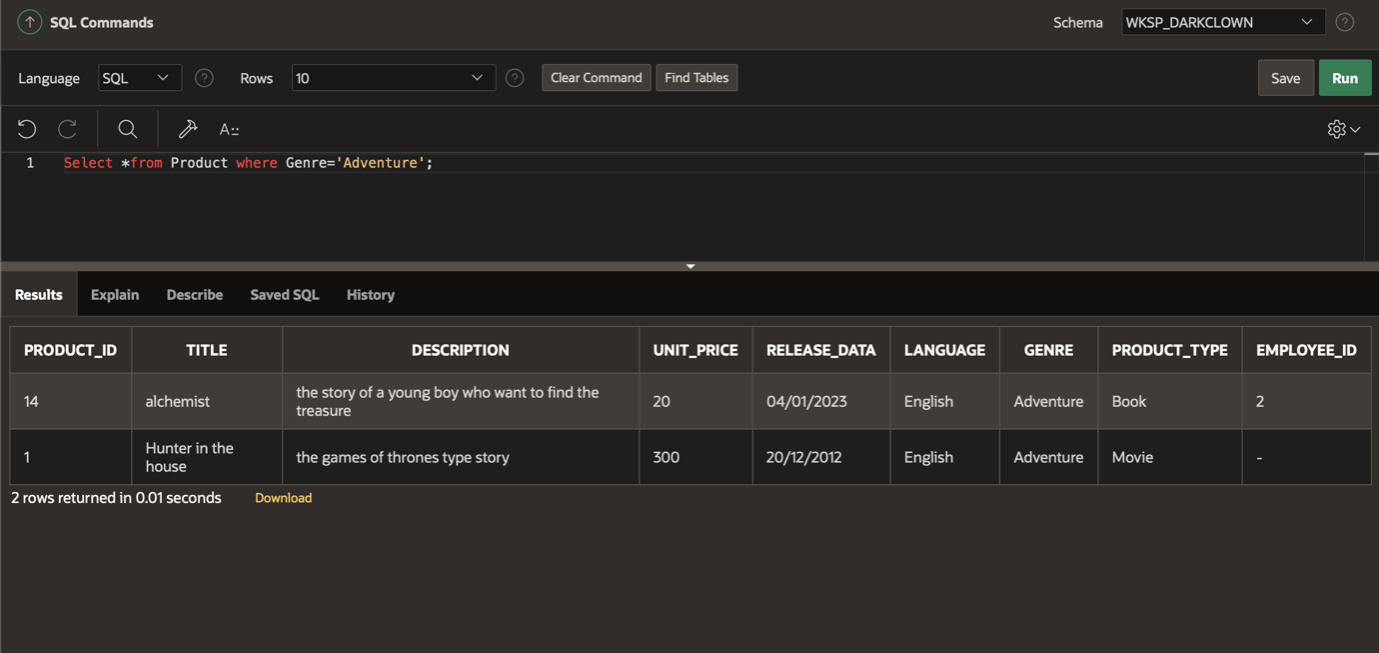 Select *from Product where Genre='Adventure';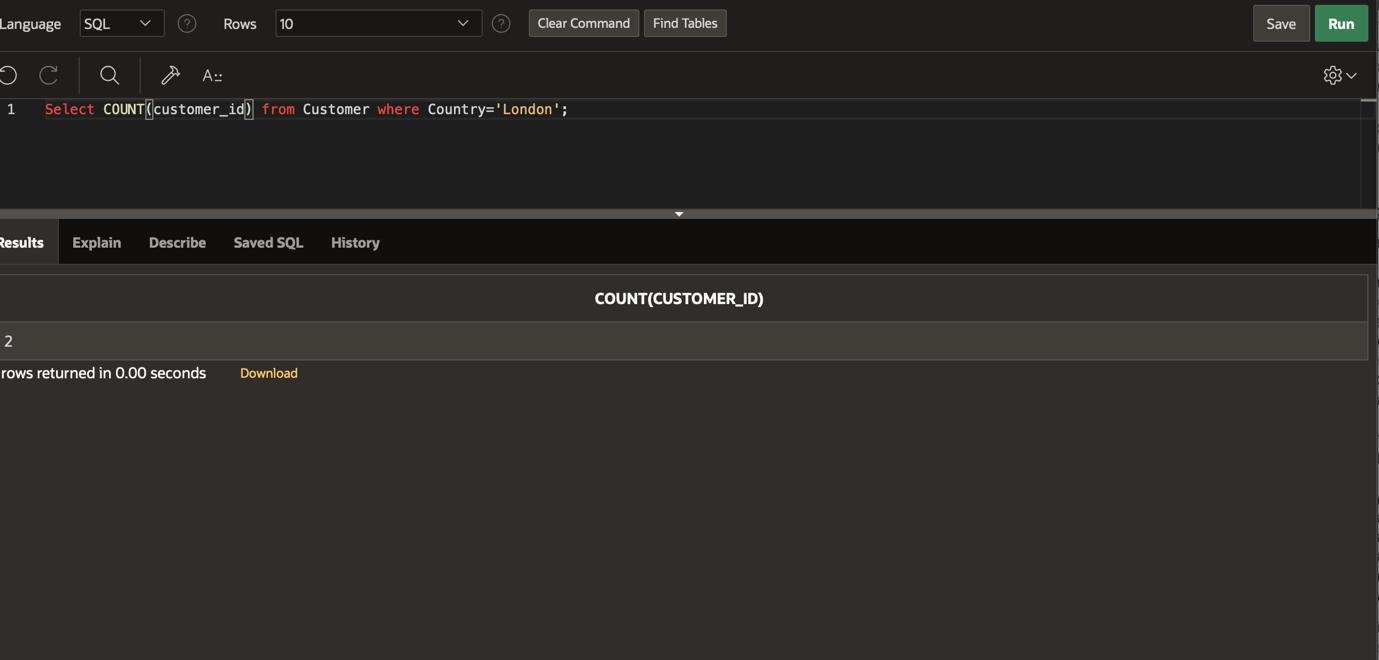 Select COUNT(customer_id) from Customer where Country='London';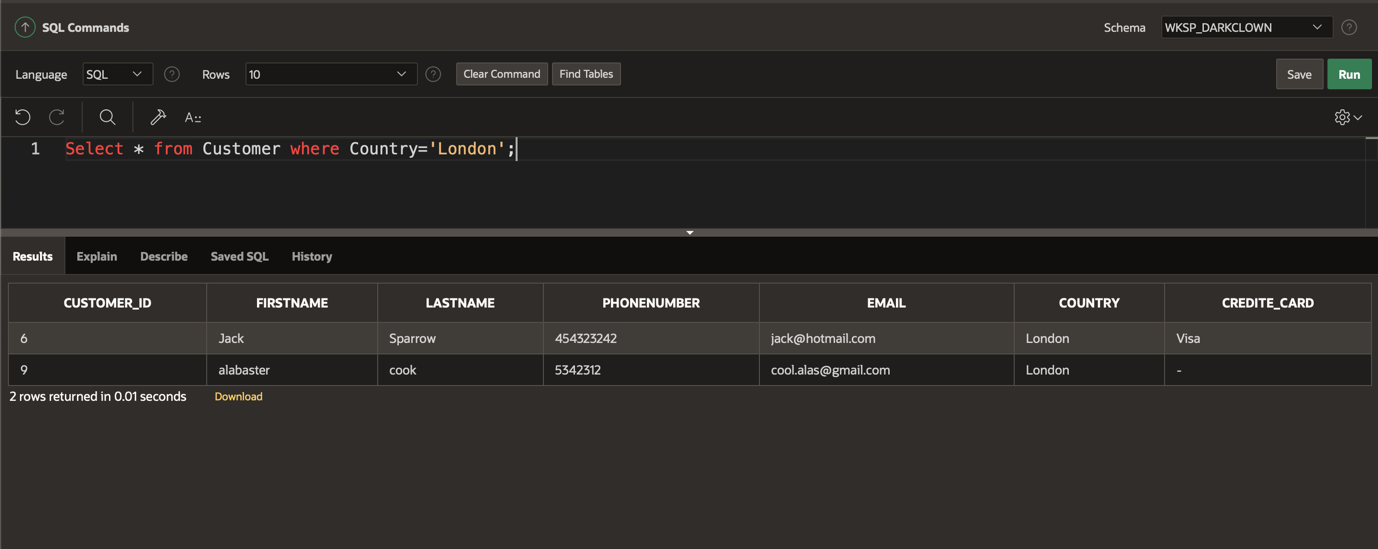 Select AVG(unit_price) from Product;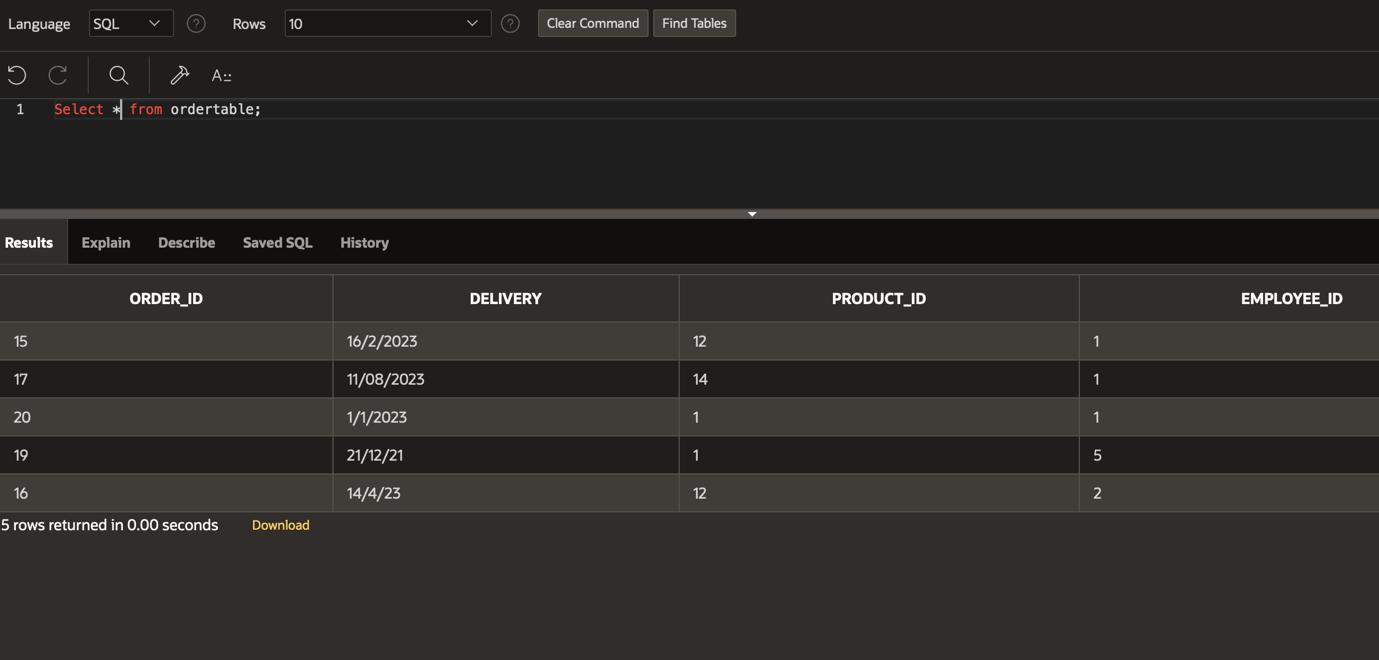 Select * from ordertable;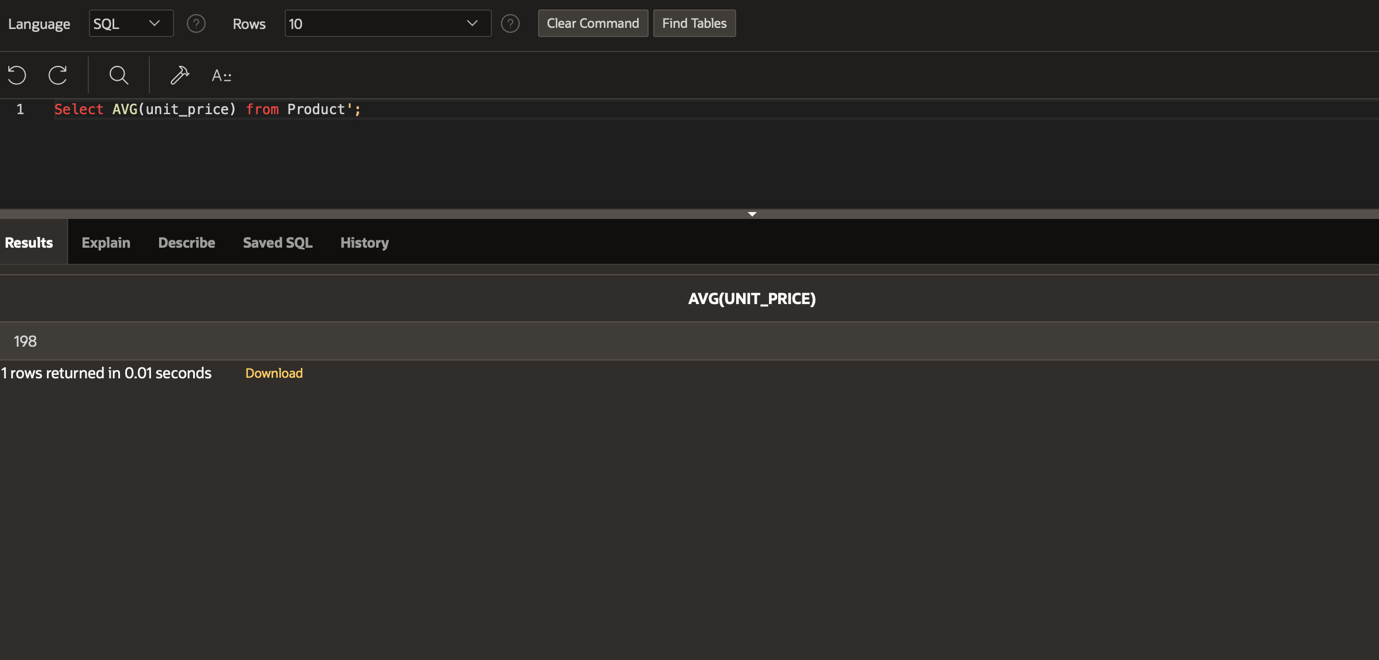 Select * from product where description = '%The';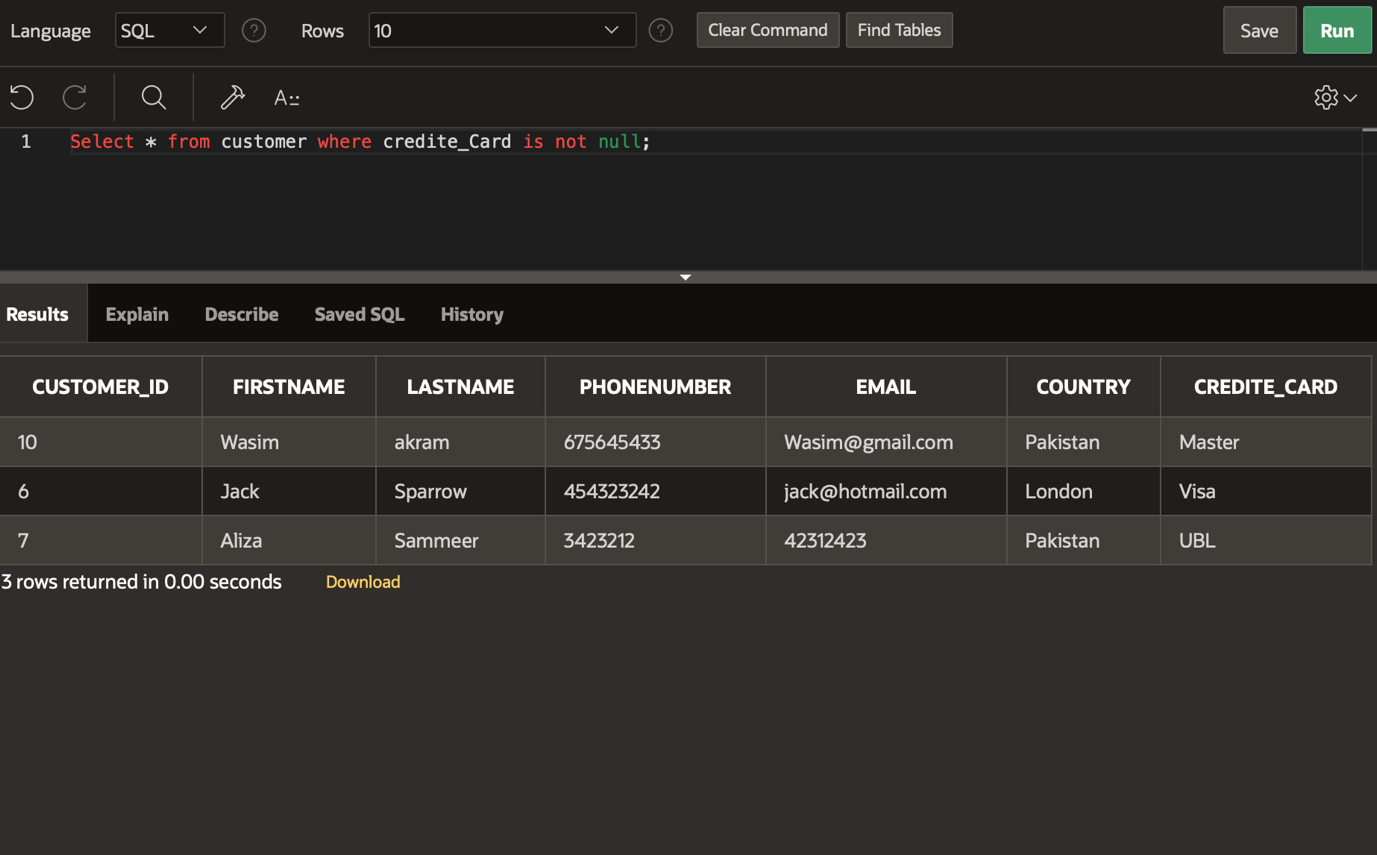 Select * from customer where credite_Card is not null;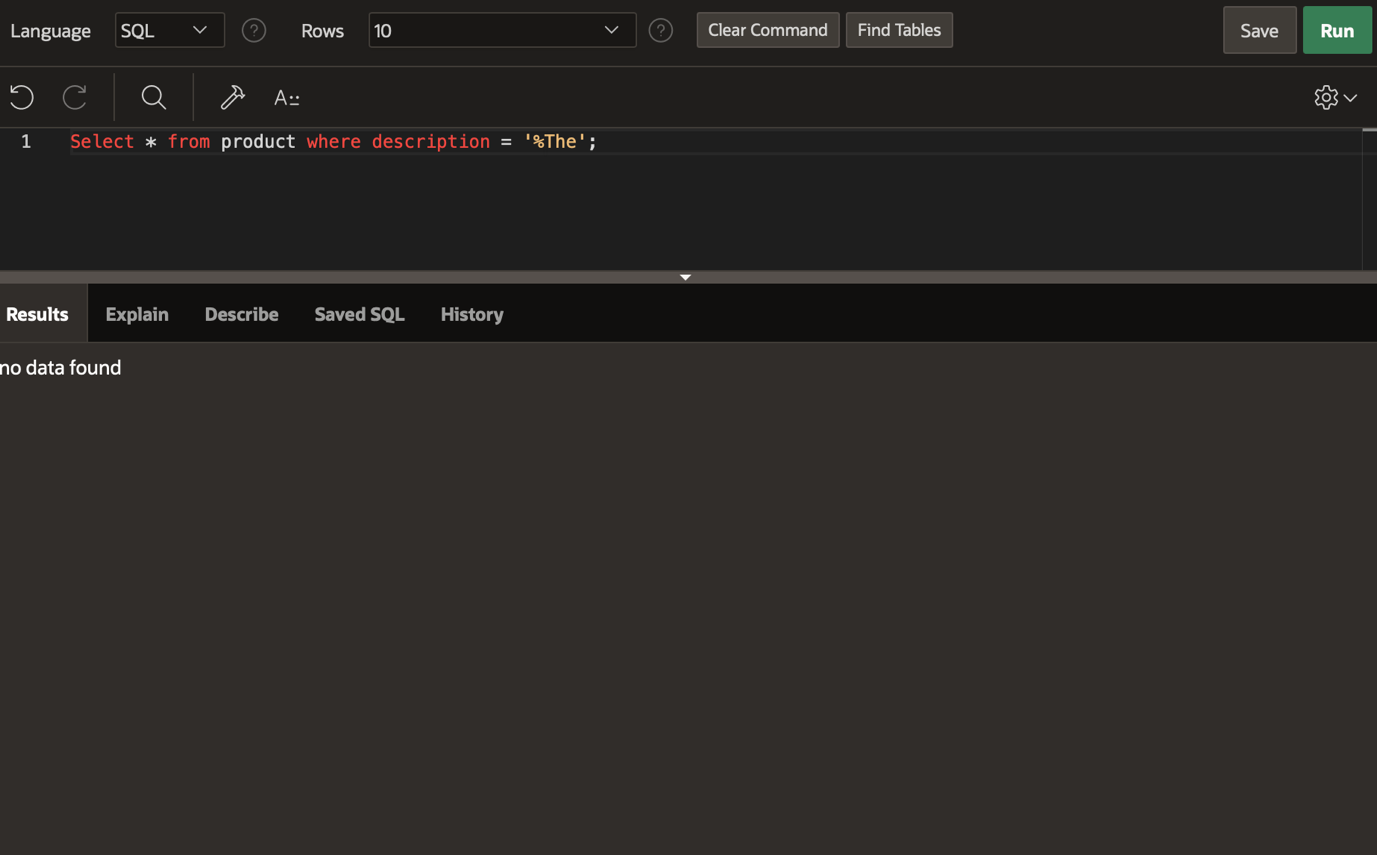 Select Count(employee_id) from product where employee_id is not null and product_type='Music';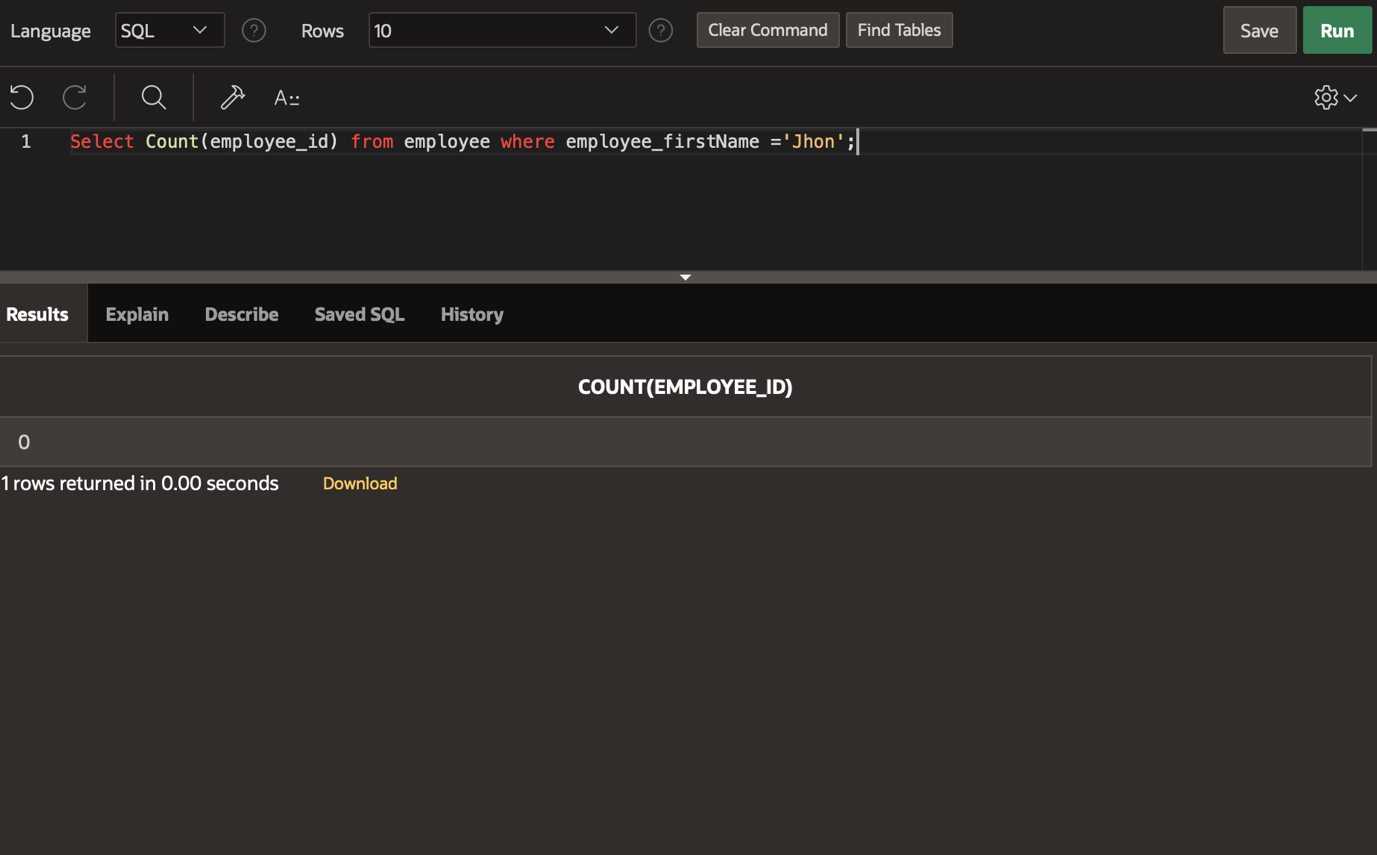 Select Count(employee_id) from employee where employee_firstName ='Jhon';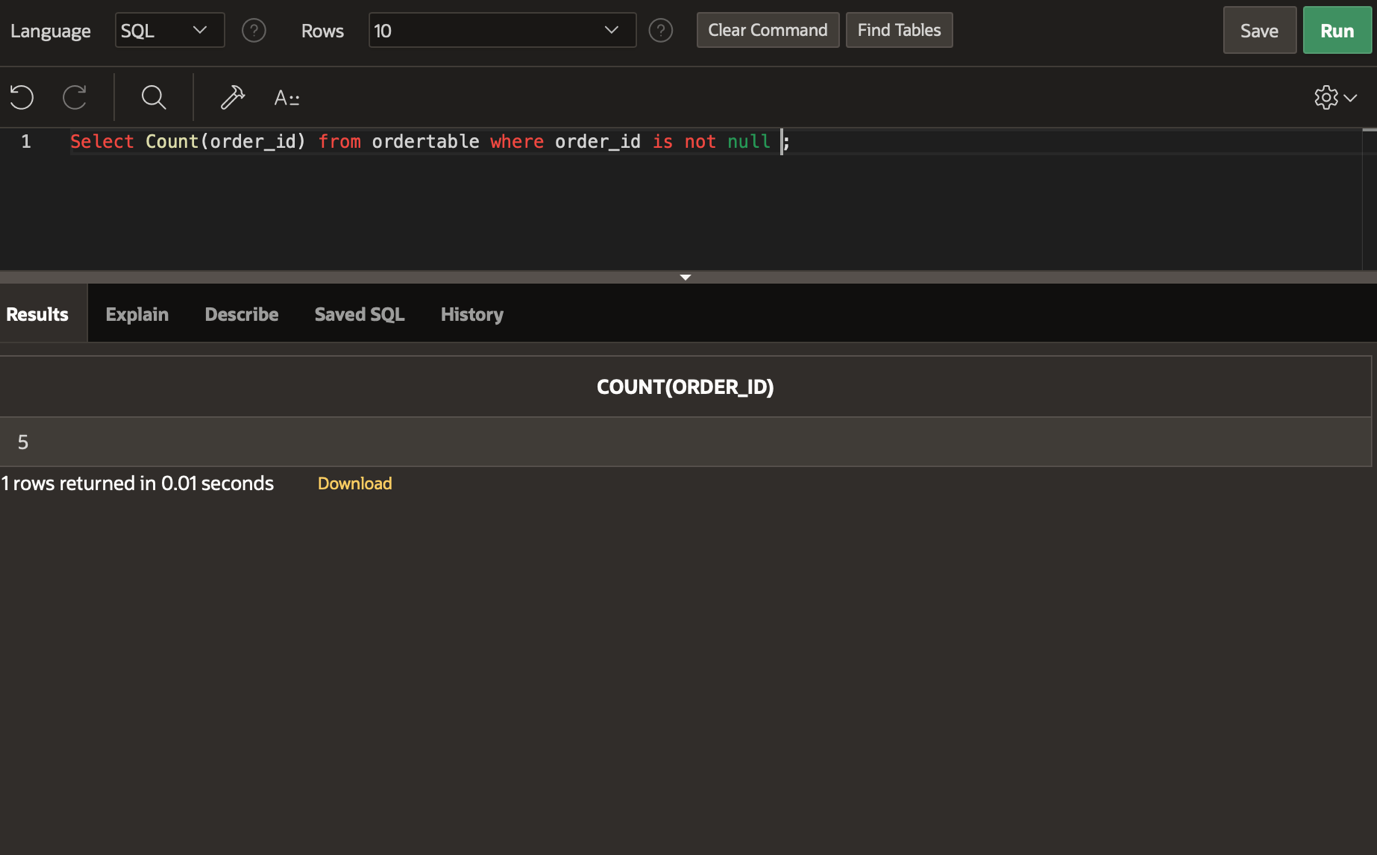 Select Count(order_id) from ordertable where order_id is not null ;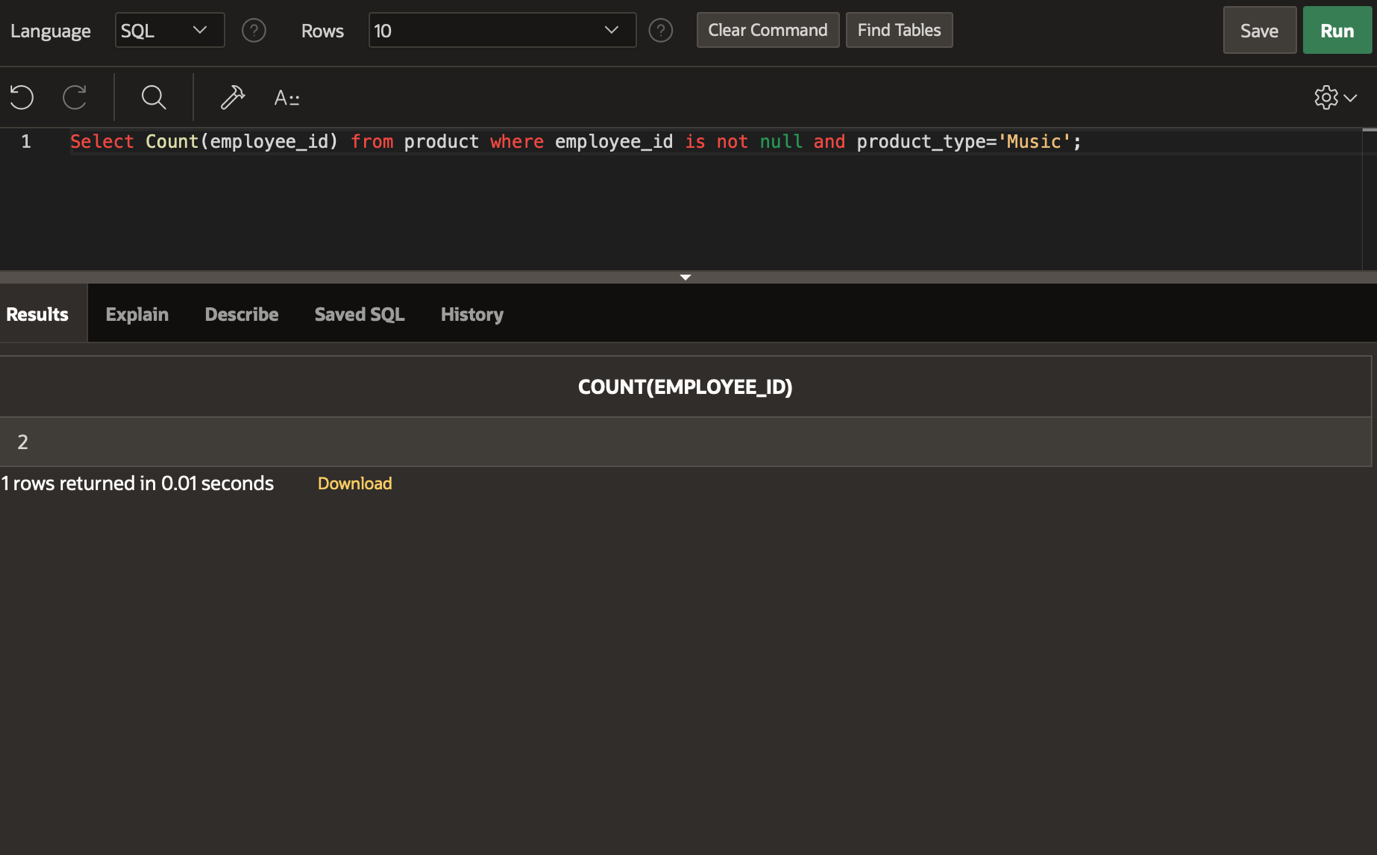 Use case: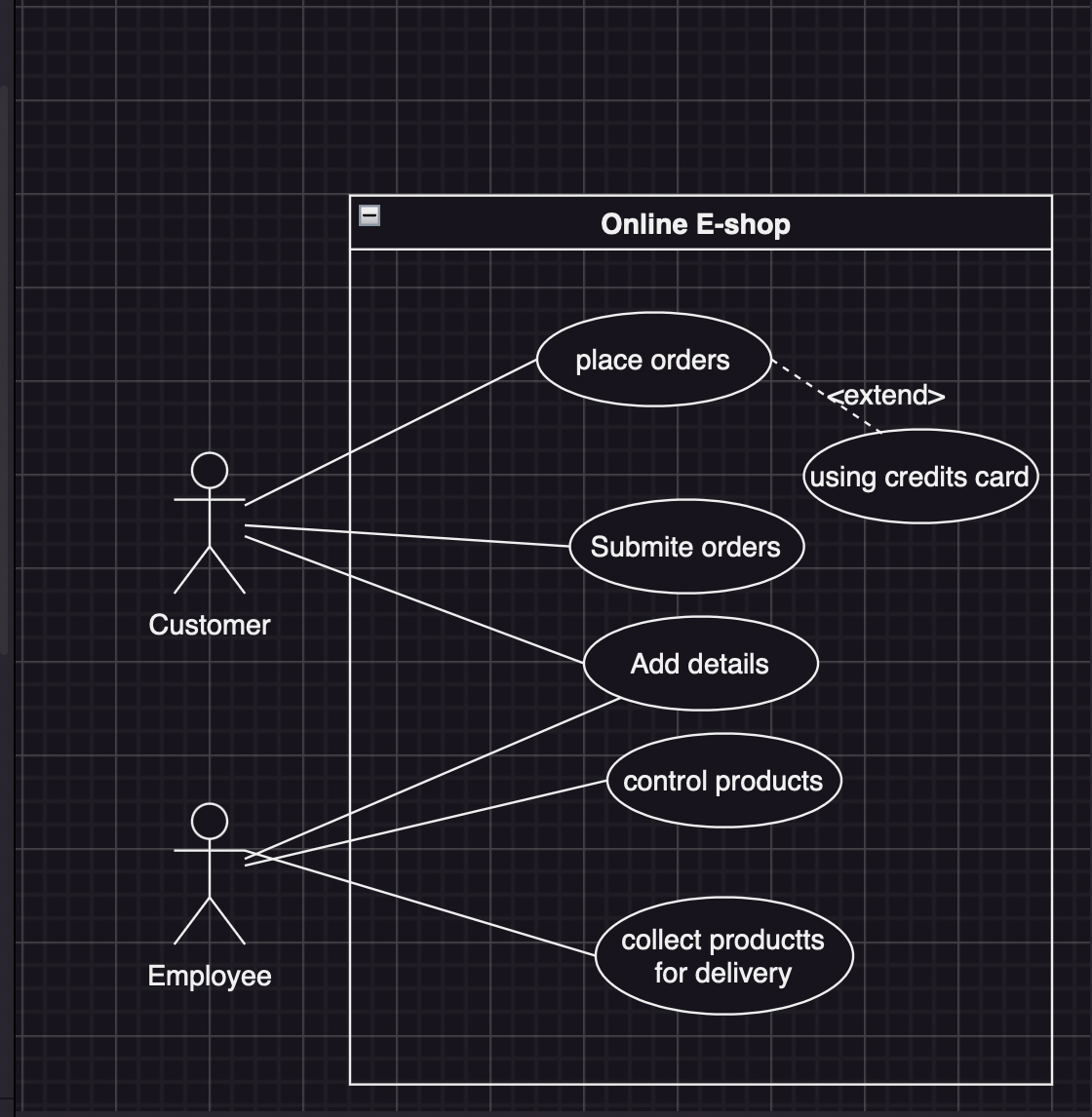 